О внесении изменения в постановлениеадминистрации города Новокузнецкаот 12.12.2014 №182 «Об утверждениимуниципальной программы Новокузнецкого городского округа «Основные направления развития территории Новокузнецкого городского округа»В соответствии с Федеральным законом от 06.10.2003 №131-ФЗ «Об общих принципах организации местного самоуправления в Российской Федерации», решением Новокузнецкого городского Совета народных депутатов от 24.12.2019 №17/112 , постановлением администрации города Новокузнецка от 04.12.2019 №199 «Об утверждении Порядка разработки, реализации и оценки эффективности муниципальных программ Новокузнецкого городского округа», руководствуясь статьей 40 Устава Новокузнецкого городского округа:1. Внести в постановление администрации города Новокузнецка от 12.12.2014 №182 «Об утверждении муниципальной программы Новокузнецкого городского округа «Основные направления развития территории Новокузнецкого городского округа» изменение, изложив приложение «Муниципальная программа Новокузнецкого городского округа «Основные направления развития территории Новокузнецкого городского округа» в новой редакции согласно приложению к настоящему постановлению.2. Управлению информационной политики и социальных коммуникаций администрации города Новокузнецка опубликовать настоящее постановление в городской газете «Новокузнецк».3. Настоящее постановление вступает в силу после его официального опубликования и распространяется на правоотношения, возникшие с 01.01.2020.4. Контроль за исполнением настоящего постановления возложить на заместителя Главы города по строительству.Глава города									С.Н. КузнецовПриложение к постановлению администрации города Новокузнецка от 26.03.2020 №77Приложение к постановлениюадминистрации города Новокузнецка от 12.12.2014 №182Муниципальная программа Новокузнецкого городского округа «Основные направления развития территории Новокузнецкого городского округаПаспорт муниципальной программы Новокузнецкого городского округа «Основные направления развития территории Новокузнецкого городского округа»1. Характеристика текущего состояния развития территории Новокузнецкого городского округа, основные проблемы, анализ основных показателейГород Новокузнецк является крупным промышленным городом. Его территория составляет 42 тыс. га (42427 га). В Сибирском Федеральном округе по площади город Новокузнецк уступает только Омску, площадь которого                   57 тыс. га, и Новосибирску, территория которого 50 тыс. га. Из общей площади территории Новокузнецкого городского округа 15 % городских земель заняты производственной застройкой (6300 га), 12 % составляют земли жилой застройки (5000 га), 14 % - это земли сельскохозяйственного использования (6000 га), 23 % составляют особо охраняемые территории (9900 га), в том числе городские леса и лесные насаждения, 6 % - водный фонд (2500 га). В 2013 году площадь земельных участков, вовлеченных в экономический оборот, составила 35575 га или 83,8 % от общей площади города. Площадь земельных участков, вовлеченных в экономический оборот, включает площадь земельных участков, являющихся объектами налогообложения земельным налогом в размере 29025 га и площадь земельных участков, сдаваемых в аренду в размере 6550 га. По состоянию на 01.10.2014 площадь земельных участков, вовлеченных в экономический оборот, составила 35617 га или 83,9 % от общей                            площади города. Увеличению доли земельных участков, вовлеченных в экономический оборот, способствует предоставление земельных участков для строительства. Ежегодно для строительства предоставляются земельные участки, в период с 01.01.2015 года по 01.01.2020 года предоставлено 629 земельных участков общей площадью 227 га, их них для жилищного строительства 531 земельный участок площадью 129 га. В городе приняты основные документы для осуществления градостроительной деятельности – Генеральный план города Новокузнецка, Правила землепользования и застройки города Новокузнецка, План реализации Генерального плана города Новокузнецка, утверждены местные нормативы градостроительного проектирования.Градостроительная деятельность осуществляется в виде территориального планирования, градостроительного зонирования и планировки территории, обеспечивающих устойчивое развитие этих территорий путем сбалансированного учета сложившихся на них экологических, экономических, социальных, инженерно-технических и иных факторов. Система градостроительного проектирования предполагает иерархическую систему последовательного формирования градостроительной документации, начиная от схемы территориального планирования Кемеровской области, Генерального плана города Новокузнецка и заканчивая проектами планировки и проектами межевания территории. В соответствии с утвержденной градостроительной документацией в итоге формируются градостроительные планы отдельных земельных участков для осуществления нового строительства (или реконструкции существующих) конкретных объектов капитального строительства по разрабатываемым архитектурно-строительным проектам. В условиях постоянно меняющейся градостроительной ситуации, связанной с изменением границ земельных участков, их разрешенного использования и другими факторами, требуется своевременная актуализация Генерального плана города Новокузнецка и Правил землепользования и застройки города Новокузнецка.Подготовка проектов планировки и проектов межевания застроенной территории являются очень важными этапами формирования земельных участков для продажи с торгов. Наличие утвержденных проектов планировок является необходимым условием для разработки проектов межевания территорий, которые в свою очередь осуществляются в целях установления границ застроенных земельных участков и границ незастроенных земельных участков, планируемых для предоставления физическим и юридическим лицам для строительства, а также границ земельных участков, предназначенных для размещения объектов капитального строительства федерального, регионального или местного значения.Важность подготовки градостроительной документации очевидна, так как 100 % покрытие территории города проектами планировок позволит:- своевременно формировать земельные участки для продажи права на заключение договора аренды земельного участка и продажи земельного участка на торгах (аукционах); - предоставлять земельные участки под индивидуальное жилищное строительство;- формировать и реализовывать планы по строительству и вводу в эксплуатацию жилья на территории города Новокузнецка.С 2010 года и по состоянию на 01.08.2014 подготовлено и утверждено 13 проектов планировок на земельные участки общей площадью 840 га. На 01.01.2020 года в работе Комитета находится 29 проектов общей площадью земельных участков более 200 га. По состоянию на 01.01.2020 года проектами планировок и проектами межевания обеспечена территория общей площадью 1431,85 га, что составляет 3,3% в общей площади территории Новокузнецкого городского округа.В период с 01.01.2015 года по 01.01.2020 года поставлено на государственный кадастровый учет 249 земельных участков и подготовлены их паспорта, в том числе с целью продажи земельных участков с торгов. Информация о земельных участках размещена сайте Комитета. Важной задачей является соблюдение Комитетом процедур в сфере строительства и повышение качества оказания муниципальных услуг и функций в сфере земельных ресурсов. На все муниципальные услуги, осуществляемые Комитетом, утверждены административные регламенты.В соответствии с Земельным кодексом Российской Федерации, Гражданским кодексом Российской Федерации, Федеральным законом от 24.07.2007 №221-ФЗ «О кадастровой деятельности» предоставление прав на земельный участок возможно, если участок сформирован, определены его границы и в отношении него проведена процедура постановки на государственный кадастровый учет. Проведение инвентаризационных работ по земельным участкам под блоками гаражей по инициативе органа местного самоуправления позволит выявить неучтенные земельные участки, предоставить права на них гражданам и юридическим лицам, и получить дополнительные доходы в местный бюджет.Проведение кадастровых работ в отношении земельных участков, предоставляемых на торгах, также позволит получить дополнительные доходы в местный бюджет. По состоянию на 01.08.2014 заключались договоры аренды на 150 земельных участков под капитальными кооперативными гаражами, на 36 земельных участков под площадками накопителей металлических гаражей, 380 земельных участков под отдельно стоящими индивидуальными металлическими гаражами общей площадью 246,6 га и годовым размером арендной платы в 2014 году в размере 8,3 млн. рублей. В период с 01.01.2015 года по 01.01.2020 года размер арендной платы за использование земельных участков, перечисленной в бюджет города, составил 48,2 млн.руб. Годовой размер арендной платы в 2020 году составит 10,9 млн. рублей.Важнейшей функцией муниципального управления является осуществление муниципального земельного контроля. Данное мероприятие проводится в соответствии с полномочиями органа местного самоуправления в сфере осуществления муниципального земельного контроля и в соответствии со статьей 72 Земельного кодекса Российской Федерации, пунктом 26 статьи 16 Федерального закона от 06.10.2003 №131-ФЗ «Об общих принципах организации местного самоуправления в Российской Федерации», постановлением администрации города Новокузнецка от 26.07.2012 №110 «Об утверждении административного регламента исполнения муниципальной функции «Осуществление муниципального земельного контроля на территории Новокузнецкого городского округа». Муниципальный земельный контроль осуществляется в отношении расположенных в границах Новокузнецкого городского округа объектов земельных отношений. Муниципальный земельный контроль осуществляется Комитетом в виде плановых выездных, плановых документарных, внеплановых выездных и внеплановых документарных проверок. Плановые проверки осуществляются по утвержденному органами прокуратуры ежегодному плану проверок. В период 2015-2019 годы Комитетом проведены 218 плановых проверки, по результатам которых выдано 71 предписание об устранении нарушений.В настоящее время в городе Новокузнецке существует необходимость создания комплекса мероприятий для создания гармоничной городской среды и единого эстетического рекламно-информационного пространства. Мероприятия по размещению социальной рекламы и праздничного оформления города требуют развития и ежегодных инвестиций. В соответствии с постановлением администрации города Новокузнецка от 11.04.2014 №58 «Об утверждении схемы размещения рекламных конструкций на земельных участках независимо от форм собственности в границах Новокузнецкого городского округа» на территории Новокузнецкого городского округа предусмотрено размещение 211 рекламных конструкций. Размещено 90, на которые заключены договоры, из них на 16 рекламных конструкциях запланировано размещение социальной рекламы в соответствии с условиями договора.Необходимым условием эффективного управления территорией городского округа является обеспечение должностных лиц и органов, принимающих решения в области градостроительства и землеустройства, объективной и полной информацией о текущем состоянии и прогнозе развития территории муниципального образования. В соответствии с постановлением Правительства Российской Федерации от 09.06.2006 №363 «Об информационном обеспечении градостроительной деятельности», во исполнение статьи 56 Градостроительного кодекса Российской Федерации в Комитете создана информационная система обеспечения градостроительной деятельности – ИСОГД. ИСОГД представляет собой организованный систематизированный свод документированных сведений о развитии территорий, об их застройке, о земельных участках, об объектах капитального строительства и иных необходимых для осуществления градостроительной деятельности сведений, и включают в себя материалы в текстовой форме и в виде карт (схем).В базе данных ИСОГД Комитета содержится картографический материал масштаба 1:500 в электронном виде и космоснимок высокого разрешения. Наличие дежурной карты города масштаба 1:500 приводит к обеспечению информацией не только процесса проектирования, перестройки и благоустройства отдельных районов или других элементов города, но и процесса эксплуатации сложного городского хозяйства, а также реализации Генерального плана города Новокузнецка.Топографические планы масштабов 1:500 используются в Новокузнецком городском округе для подготовки распорядительных актов о предоставлении земельных участков, внесений изменений в Генеральный план города Новокузнецка и Правила землепользования и застройки города Новокузнецка, выбора трасс линейных сооружений, подготовки проектов планировки и межевания, мониторинга предоставленных под строительство земельных участков, а также определения свободных мест под застройку, выявления мест несанкционированных свалок, самовольного строительства.В связи с формированием новых земельных участков, подготовкой документации по планировке территории города, проведением топографо-геодезических работ с необходимостью отображать актуальную ситуацию в дежурной карте города Новокузнецка, ежегодно Комитетом обновляется информация на более чем 4000 планшетах (фрагмент топографической съемки местности на листе размером 500х500 мм). Всего на территорию города Новокузнецка сформировано 5602 планшета масштаба 1:500 общей площадью 34732 га. В 2014 году заключался муниципальный контракт на проведение топографо-геодезических работ на территорию города площадью 350 га. Ведение плана существующей застройки и регистрационного плана расположения сооружений и коммуникаций связи и инженерного оборудования на территории Новокузнецкого городского округа осуществляется по результатам проведенных топографо-геодезических работ (исполнительная съемка).Информационный блок ИСОГД размещен в информационно-аналитической системе управления градостроительным развитием территории и земельными ресурсами (далее - ИАС УГРТ). Оказание муниципальной услуги по предоставлению юридическим и физическим лицам сведений и копий документов, содержащихся в ИСОГД, производится посредством системы ИАС УГРТ.В целях удовлетворения возрастающих требований к информационной системе, обеспечения современного уровня защиты, контроля и выдачи информации, соответствия информационной системы действующему законодательству в области градостроительной деятельности и земельными ресурсами, а так же для автоматизации процессов, необходимых в работе Комитета, возникла необходимость разработать (переработать) модули системы ИАС УГРТ. В первую очередь, необходимо переработать модуль «Расчет земельных платежей», модуль «Финансово-лицевой учет» и разработать модуль по работе с секретной информацией. Существует необходимость перевода всей градостроительной документации в электронно-цифровой вид, в том числе первоначально должна быть проведена оцифровка в отношении топографических планов масштабов 1:500. Это позволит получить актуальную информацию о территории города в виде пространственных данных. Пространственная информация о территории города имеет свою специфику, многообразие форм данных, большие объемы, быстро меняется, что требует внедрения эффективных технологий ее мониторинга и создание специальных центров с необходимыми системами защиты информации в соответствии с требованиями законодательства Российской Федерации в области защиты государственной тайны. Рабочие места, на которых будет проводиться обработка первичной пространственной информации, должны быть аттестованы и соответствовать требованиям Федеральной службы по техническому и экспортному контролю. Во многих городах Российской Федерации (Красноярск, Екатеринбург, Смоленск, Тольятти и др.) созданы и функционируют ГИС-центры. Потребность в существовании ГИС-центра на территории Новокузнецкого городского округа обусловлена необходимостью создания условий для формирования, развития и эффективного использования социально - экономического и ресурсного потенциала Новокузнецкого городского округа, направленных на повышение управляемости и привлекательности территории, эффективное использование земельно-имущественного комплекса, повышение качества услуг и жизни горожан.Использование систем ГИС при управлении развитием территории Новокузнецкого городского округа возможно в следующих областях.1. В градостроительной деятельности и управлении земельными ресурсами позволит решать следующие задачи:- территориальное зонирование;- подготовка предложений по формированию земельных участков, выбору земельных участков для строительства, реконструкции существующей застройки и благоустройству в соответствии с градостроительной документацией об установлении границ указанных земельных участков; - осуществление контроля сохранения объектов исторического и культурного наследия на территории городского округа; - планирование использования земельных ресурсов;- предоставление и изъятие земельных участков;- решение земельных споров;- муниципальный земельный контроль.2. При чрезвычайных ситуациях:- нанесение обстановки на карту;- прокладка маршрутов эвакуации пострадавших;- прокладка маршрутов доставки спасателей, медикаментов и продовольствия;- распределение пострадавших по госпиталям;- выделение сил и средств из региональных центров МЧС;- оценка эффективности спасательных мероприятий.3. В области экологии и охраны окружающей среды:- оперативная оценка экологической ситуации в городе;- расчет интегральных оценок экологической ситуации;
прогноз развития, экологической обстановки;- подготовка проектов управляющих воздействий и оценка последствий принимаемых решений.4. В жилищно-коммунальном хозяйстве:- полная паспортизация объектов инженерных коммуникаций (источников, участков сети, потребителей и т.д.);- отслеживание текущего состояния инженерной сети и ее изменений, а также быстрое принятие решений и предоставление актуальной информации по запросам муниципальных органов;- решение коммутационных задач (например, быстро осуществить поиск запорной арматуры для изоляции аварийного участка);- автоматизация работы диспетчерской службы;- проведение инженерных расчетов.5. В управлении дорожно-коммунальным хозяйством:- при проектировании и строительстве дорог;- при определении нагрузки на дорожную сеть;- при создании базы данных содержащих информацию о состоянии дороги (ровность, прочность, сцепление, дефекты, обустройство) и др.Сущность функционирования ГИС-центра заключается в автоматизации деятельности по созданию, подготовке, хранению и предоставлению необходимых данных для информационной поддержки, принятия управленческих решений, для организации эффективной работы в сфере управления городским хозяйственным комплексом, на основе интеграции пространственных данных и систематизации описательных, аналитических и картографических данных об объектах управления, расположенных на территории Новокузнецкого городского округа.Создание ГИС-центра позволит обеспечить достоверной информацией широкий круг управленческих и хозяйственных структур Новокузнецкого городского округа, публичных организаций и граждан для полноценного участия в реализации решения вопросов местного самоуправления, а также своевременное принятие управленческих решений в различных сферах городского хозяйства, управление развитием территории Новокузнецкого городского округа.В период 2012-2013 годов ввиду дефицита денежных средств в бюджете города образовалась задолженность перед исполнителями работ по изготовлению и размещению социальной рекламы, по проведению кадастровых работ. В течение 2015-2018 годов для решения проблемы финансового оздоровления в сфере управления градостроительной деятельностью и управления земельными ресурсами Комитетом принимались меры по погашению просроченной кредиторской задолженности – заключались соглашения о рассрочке и графики погашения. По состоянию на 01.01.2019 кредиторская задолженность полностью погашена.   2. Нормативно-правовое обеспечение программыРеализация мероприятий программы осуществляется в соответствии с полномочиями Комитета, предусмотренные решением Новокузнецкого городского Совета народных депутатов от 30.09.2009 №8/92 «Об учреждении Комитета градостроительства и земельных ресурсов администрации города Новокузнецка».Комитет в своей деятельности руководствуется:Конституцией Российской Федерации; Федеральным законом от 06.10.2003 №131-ФЗ «Об общих принципах организации местного самоуправления в Российской Федерации»; Федеральным законом от 25.10.2001 №136-ФЗ «Земельный кодекс Российской Федерации»; Федеральным законом от 29.12.2004 №190-ФЗ «Градостроительный кодекс Российской Федерации»; Уставом Новокузнецкого городского округа.3. Перечень основных мероприятий программыПрограмма включает в себя 14 основных мероприятий:Основное мероприятие 1 «Внесение изменений в документы территориального планирования и градостроительного зонирования территории Новокузнецкого городского округа»;Основное мероприятие 2 «Разработка проектов планировок, проектов межевания, схем территориального планирования и схем инженерной инфраструктуры, подготовка изменений (корректировка) в проектную документацию по планировке территории  Новокузнецкого городского округа»;Основное мероприятие 3 «Разработка эскизов, изготовление баннеров и размещение социальной рекламы на рекламных конструкциях, включенных в схему, выдача разрешений на установку рекламных конструкций»; Основное мероприятие 4 «Предоставление муниципальных услуг в сфере строительства»;Основное мероприятие 5 «Обеспечение исполнения полномочий по предоставлению прав на земельные участки»;Основное мероприятие 6 «Техническое обеспечение ИСОГД»;Основное мероприятие 7 «Предоставление сведений и копий документов, содержащихся в ИСОГД»; Основное мероприятие 8 «Ведение плана существующей застройки и регистрационного плана расположения сооружений и коммуникаций связи и инженерного оборудования на территории Новокузнецкого городского округа»;Основное мероприятие 9 «Создание центра геоинформационных технологий»;Основное мероприятие 10 «Инвентаризация земель на территории Новокузнецкого городского округа»;Основное мероприятие 11 «Контроль за выполнением условий договоров аренды, договоров безвозмездного пользования земельными участками и договоров на установку и эксплуатацию рекламных конструкций, договоров на размещение нестационарных торговых объектов, разрешений на использование земель»;Основное мероприятие 12 «Осуществление муниципального земельного контроля на территории Новокузнецкого городского округа»;Основное мероприятие 13 «Финансовое оздоровление сферы управления градостроительной деятельностью и управления земельными ресурсами»;Основное мероприятие 14 «Обеспечение функционирования Комитета градостроительства и земельных ресурсов администрации города Новокузнецка по реализации программы».3. Характеристика основных мероприятий программыОсновное мероприятие 1 «Внесение изменений в документы территориального планирования и градостроительного зонирования территории Новокузнецкого городского округа» включает в себя непосредственные внесения изменений в Генеральный план города и Правила землепользования и застройки, а также внесение изменений в местные нормативы градостроительного проектирования в связи с меняющейся градостроительной ситуацией в городе.Основное мероприятие 2 «Разработка проектов планировок, проектов межевания, схем территориального планирования и схем инженерной инфраструктуры, подготовка изменений (корректировка) в проектную документацию по планировке территории Новокузнецкого городского округа» заключается в принятии решения о подготовке проекта планировки, проекта межевания, схем территориального планирования и схем инженерной инфраструктуры, о подготовке изменений (корректировке) в проектную документацию по планировке, принятие решения об утверждении данных документов, разработку которых осуществляют специализированные проектные организации. В дальнейшем, на основании вышеуказанной градостроительной документации будет происходить предоставление земельных участков под жилищное строительство и иное капитальное строительство.Основное мероприятие 3 «Разработка эскизов, изготовление баннеров и размещение социальной рекламы на рекламных конструкциях, включенных в схему, выдача разрешений на установку рекламных конструкций» включает работы по подготовке эскизов, изготовлению баннеров и размещению социальной рекламы на рекламных конструкциях, включенных в схему на территории Новокузнецкого городского округа.Основное мероприятие 4 «Предоставление муниципальных услуг в сфере строительства» включает следующие процедуры: - выдача разрешений на строительство, разрешений на ввод объектов в эксплуатацию при осуществлении строительства, реконструкции, капитального ремонта объектов капитального строительства;- принятие документов, а также выдача решений о переводе или об отказе в переводе жилого помещения в нежилое или нежилого помещения в жилое помещение;- проведение публичных слушаний;- выдача сведений об организациях, осуществляющих эксплуатацию сетей инженерно-технического обеспечения;- предоставление градостроительного плана земельного участка- предоставление разрешения на отклонение от предельных параметров разрешенного строительства, реконструкции объекта капитального строительства.Основное мероприятие 5 «Обеспечение исполнения полномочий по предоставлению прав на земельные участки» включает следующие процедуры:- утверждение схемы расположения земельного участка на кадастровом плане территории;- выдача разрешения на использование земель или земельного участка, находящихся в государственной или муниципальной собственности;- предварительное согласование предоставления земельного участка;- предоставление разрешения на условно разрешенный вид использования земельного участка или объекта капитального строительства;- заключение договора аренды на земельный участок; - заключение договора безвозмездного пользования земельным участком;- заключение договора на установку и эксплуатацию рекламных конструкций;- заключение договора на размещение нестационарных торговых объектов. Основное мероприятие 6 «Техническое обеспечение ИСОГД», подразумевает под собой закупку компьютерного оборудования и программного обеспечения для нужд Комитета.Основное мероприятие 7 «Предоставление сведений и копий документов, содержащихся в ИСОГД»  заключается в подготовке и выдаче сведений и копий документов по запросам органов государственной власти, органов местного самоуправления, физических и юридических лиц.Основное мероприятие 8 «Ведение плана существующей застройки и регистрационного плана расположения сооружений и коммуникаций связи, и инженерного оборудования на территории Новокузнецкого городского округа» включает в себя внесение результатов выполненных топографических работ на карту города.Основное мероприятие 9 «Создание ГИС-центра» включает в себя:- создание муниципального технологического оператора (ГИС-центр) – это нормативно-правовая, материально-техническая база и программное обеспечение;- аттестация объектов информатизации для работы с секретной и конфиденциальной информацией;- создание муниципальной информационной системы управления территорией Новокузнецкого городского округа;- векторизация (перевод в цифровой вид) топографической основы масштаба 1:500.Основное мероприятие 10 «Инвентаризация земель на территории Новокузнецкого городского округа» включает в себя кадастровые работы:- в отношении земельных участков под блоками гаражей; - в отношении земельных участков перспективных площадок; - в отношении земельных участков элементов улично-дорожной сети.Основное мероприятие 11 «Контроль за выполнением условий договоров аренды, договоров безвозмездного пользования земельными участками и договоров на установку и эксплуатацию рекламных конструкций, договоров на размещение нестационарных торговых объектов, разрешений на использование земель или земельного участка, находящихся в государственной или муниципальной собственности» проводится в целях соблюдения сторонами условий договоров и осуществляется путем администрирования всех поступающих доходов. Основными задачами администрирования доходов является ежедневное разнесение всех поступающих платежей по лицевым счетам плательщиков. Помимо этого, данное мероприятие включает в себя работы по выполнению альтернативной оценки земель населенных пунктов с целью обращения органа местного самоуправления в Комиссию по рассмотрению споров о результатах определения кадастровой стоимости для отстаивания своих интересов по предотвращению выпадающих доходов местного бюджета.Основное мероприятие 12 «Осуществление муниципального земельного контроля на территории города Новокузнецка» заключается в проведении проверок в отношении расположенных в границах Новокузнецкого городского округа объектов земельных отношений.В период с 2015-2019 годы проведены 218 плановых проверки, в результате которых выдано 71 предписание об устранении нарушений. В 2020 году запланировано проведение 23 плановых проверок.Основное мероприятие 13 «Финансовое оздоровление сферы управления градостроительной деятельностью и управления земельными ресурсами» заключается в планомерном снижении кредиторской задолженности Комитета, образованной на 01.01.2015 в размере 8276 тыс.руб. Полное погашение кредиторской задолженности осуществлено к 01.01.2019 году.Основное мероприятие 14 «Обеспечение функционирования Комитета градостроительства и земельных ресурсов администрации города Новокузнецка по реализации программы» включает в себя следующие направления:- заработная плата сотрудников; - начисления по заработной плате;- командировочные расходы;- услуги связи, транспортные услуги;- коммунальные услуги;- услуги по содержанию имущества;- прочие услуги;- налоги;- приобретение основных средств;- выплаты и поощрения в соответствии с постановлением Новокузнецкого городского Совета народных депутатов от 06.11.2007 №8/151 «О поощрениях муниципальных служащих города Новокузнецка»;- материальные затраты.План программных мероприятий приведен в форме №3 «План мероприятий программы» приложения №3 к программе.4. Обоснование финансового обеспечения реализации программыОбщий объем финансирования программы на 2015-2022 гг. составляет 764509 тыс. рублей, в том числе по годам:- 2015 год – 161513 тыс. рублей; - 2016 год – 146820 тыс. рублей; - 2017 год – 86746 тыс. рублей;- 2018 год – 82146 тыс. рублей;- 2019 год – 63973 тыс. рублей;- 2020 год – 102046 тыс. рублей;- 2021 год – 60879 тыс. рублей;- 2022 год – 60386 тыс.рублей.       Источником финансирования являются средства местного бюджета.На этапе формирования программы на очередной финансовый год и плановый период финансирование по программе предусмотрено из местного бюджета, носит прогнозный характер, и будет корректироваться при внесении изменений в соответствующие нормативные акты федерального, областного и местного значения. Информация о распределении планируемых расходов на реализацию программы, с учетом решения о бюджете, приведена в форме №4 «Распределение бюджетных расходов по мероприятиям» приложения №4 к программе.5. Ожидаемые результаты реализации программыОжидаемые конечные результаты реализации настоящей программы станут существенным вкладом в достижение целей социально-экономического развития города Новокузнецка, отраженных в Стратегии социально-экономического развития Новокузнецкого городского округа до 2035 года, а также реализацию полномочий органов местного самоуправления Новокузнецкого городского округа. Результаты выражаются в достижении запланированных значений индикаторов к концу 2022 года:1. Увеличение доли площади земельных участков, предоставленных для жилищного строительства, в общей площади земельных участков, предоставленных для строительства в Новокузнецком городском округе,                до 46 %. 2. Обеспечение 3,9 % покрытия площади территории Новокузнецкого городского округа проектами планировок и проектами межевания.3. Обеспечение 100  % выполнения плана размещения социальной рекламы на рекламных конструкциях, включенных в схему размещения рекламных конструкций.4. Соблюдение плановых сроков предоставления муниципальных услуг в сфере строительства, в сфере управления земельными ресурсами.5. Обеспечение 100 % выполнения плана по доходам от предоставления сведений и копий документов, содержащихся в ИСОГД. 6. Обеспечение территории Новокузнецкого городского округа площадью 1085 га топографическим планом масштаба 1:500.7. Обеспечение территории Новокузнецкого городского округа пространственными данными масштаба 1:500 в цифровом виде до 100 %.8. Увеличение доли площади земельных участков, вовлеченных в экономический оборот, в общей площади территории Новокузнецкого городского округа до 86,05 %.9.  Увеличение уровня собираемости арендной платы до 100 %.10.  Обеспечение 100 % выполнения плана плановых проверок.11. Снижение кредиторской задолженности на 100 %.12. Своевременное предоставление, соблюдение порядка составления бухгалтерской, статистической и иной отчетности, отсутствие замечаний, предписаний со стороны контролирующих органов, применения мер дисциплинарного взыскания к сотрудникам.В целом реализация мероприятий программы и достижение значений индикаторов позволит проводить последовательную политику в области градостроительного планирования развития территории и преобразования архитектуры и дизайна городской среды города, в частности: - обеспечить устойчивое развитие территории города Новокузнецка на основе территориального планирования и градостроительного зонирования; - обеспечить сбалансированный учет экологических, экономических, социальных и иных факторов при осуществлении градостроительной деятельности; - обеспечить условия для строительства; - улучшить качество транспортного обслуживания населения; - осуществлять градостроительную деятельность с соблюдением требований регламентов.6. Система управления программойРеализацию программы осуществляет исполнитель программы - Комитет и участники программы - Комитет жилищно-коммунального хозяйства администрации города Новокузнецка, Управление мобилизационной подготовки, административных органов, ГО и ЧС администрации города Новокузнецка, Управление дорожно-коммунального хозяйства и благоустройства администрации города Новокузнецка.Текущее управление и мониторинг реализации программы осуществляет Комитет.Целью мониторинга является раннее предупреждение возникновения проблем и отклонений в ходе реализации программы от запланированных параметров.Для обеспечения мониторинга, анализа текущей реализации и контроля за ходом реализации программы Комитет организует ведение отчетности не реже двух раз в течение отчетного финансового года.Отчеты о реализации программы, подписанные директором программы, Комитет предоставляет в отдел экономики по итогам первого полугодия текущего финансового года в срок до 1 августа текущего финансового года и по итогам отчетного года (далее - годовой отчет) - до 1 марта года, следующего за отчетным годом.В срок до 1 марта года, следующего за отчетным годом, по программе, срок реализации которой завершается в отчетном году, Комитет предоставляет заместителю Главы города по строительству и в отдел экономики отчет за весь период действия программы о выполнении и оценке эффективности её реализации.Комитет в срок до 1 марта года, следующего за отчетным годом, направляет годовой отчет вместе с годовой бюджетной отчетностью в Комитет городского контроля.Заместитель Главы города по строительству в срок до 1 мая года, следующего за отчетным периодом, на основании сведений, содержащихся в годовом отчете, представляет Главе города выводы о ходе реализации программы и ее эффективности за отчетный период в виде аналитической записки. В течение пяти рабочих дней с момента наложения резолюции Главой города на аналитической записке Комитет предоставляет ее копию в отдел экономики и в Финансовое управление города Новокузнецка.Годовой отчет о реализации программы после его проверки отделом экономики Комитет размещает в ГАС «Управление» в срок до 1 июня года, следующего за отчетным периодомИ.о. заместителя Главы города по строительству									А.А.ЧеремновПриложение № 1к муниципальной программе Новокузнецкого городского округа «Основные направления развития территорииНовокузнецкого городского округа»Форма № 1 «Сведения о целевых индикаторах программы»Приложение № 2 к муниципальной программе Новокузнецкого городского округа «Основные направления развития территорииНовокузнецкого городского округа»Форма № 2 «Методика расчета целевых индикаторов программы»Приложение № 3к муниципальной программе Новокузнецкого городского округа «Основные направления развития территорииНовокузнецкого городского округа»Форма № 3 «План мероприятий программы»Приложение № 4к муниципальной программе Новокузнецкого городского округа «Основные направления развития территории Новокузнецкого городского округа»Форма № 4 «Распределение планируемых расходов по основным мероприятиям»Приложение № 5к муниципальной программе Новокузнецкого городского округа «Основные направления развития территории Новокузнецкого городского округа»Форма №6 «Сведения о степени выполнения мероприятий программы, завершенных в период 2015-2019 г.г.»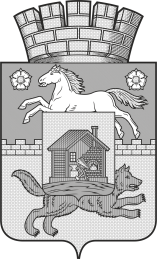 КЕМЕРОВСКАЯ ОБЛАСТЬ НОВОКУЗНЕЦКИЙ ГОРОДСКОЙ ОКРУГАДМИНИСТРАЦИЯ ГОРОДА НОВОКУЗНЕЦКАПОСТАНОВЛЕНИЕКЕМЕРОВСКАЯ ОБЛАСТЬ НОВОКУЗНЕЦКИЙ ГОРОДСКОЙ ОКРУГАДМИНИСТРАЦИЯ ГОРОДА НОВОКУЗНЕЦКАПОСТАНОВЛЕНИЕКЕМЕРОВСКАЯ ОБЛАСТЬ НОВОКУЗНЕЦКИЙ ГОРОДСКОЙ ОКРУГАДМИНИСТРАЦИЯ ГОРОДА НОВОКУЗНЕЦКАПОСТАНОВЛЕНИЕКЕМЕРОВСКАЯ ОБЛАСТЬ НОВОКУЗНЕЦКИЙ ГОРОДСКОЙ ОКРУГАДМИНИСТРАЦИЯ ГОРОДА НОВОКУЗНЕЦКАПОСТАНОВЛЕНИЕКЕМЕРОВСКАЯ ОБЛАСТЬ НОВОКУЗНЕЦКИЙ ГОРОДСКОЙ ОКРУГАДМИНИСТРАЦИЯ ГОРОДА НОВОКУЗНЕЦКАПОСТАНОВЛЕНИЕотот26.03.2020№771Наименование программыОсновные направления развития территории Новокузнецкого городского округа (далее - программа)Основные направления развития территории Новокузнецкого городского округа (далее - программа)2Наименование государственной программыхх3Реквизиты распоряжения администрации города Новокузнецка об утверждении перечня программРаспоряжение администрации города Новокузнецка от  20.08.2018  №1341 «Об утверждении перечня действующих муниципальных программ Новокузнецкого городского округа и муниципальных программ Новокузнецкого городского округа, планируемых к реализации  с начала очередного финансового года или в плановом периоде»Распоряжение администрации города Новокузнецка от  20.08.2018  №1341 «Об утверждении перечня действующих муниципальных программ Новокузнецкого городского округа и муниципальных программ Новокузнецкого городского округа, планируемых к реализации  с начала очередного финансового года или в плановом периоде»4Директор программыИ.о. заместителя Главы города по строительствуИ.о. заместителя Главы города по строительству5Разработчик программыКомитет градостроительства и земельных ресурсов администрации города Новокузнецка (далее - Комитет)Комитет градостроительства и земельных ресурсов администрации города Новокузнецка (далее - Комитет)6Цель и задачи программы  Цель:Стимулирование градостроительной деятельности на территории Новокузнецкого городского округа, совершенствование системы управления земельными ресурсами на территории Новокузнецкого городского округа. Задачи:1. Формирование архитектурного облика города,  разработка и актуализация градостроительной документации.2. Соблюдение процедур и повышение качества оказания муниципальных услуг в сфере строительства и в сфере земельных ресурсов в соответствии с действующим законодательством Российской Федерации. 3. Увеличение доходов бюджета Новокузнецкого городского округа от использования земельных участков на праве аренды.4. Обеспечение контроля за соблюдением требований действующего законодательства Российской Федерации в области градостроительства и земельных правоотношений.5. Повышение эффективности использования бюджетных средств.Цель:Стимулирование градостроительной деятельности на территории Новокузнецкого городского округа, совершенствование системы управления земельными ресурсами на территории Новокузнецкого городского округа. Задачи:1. Формирование архитектурного облика города,  разработка и актуализация градостроительной документации.2. Соблюдение процедур и повышение качества оказания муниципальных услуг в сфере строительства и в сфере земельных ресурсов в соответствии с действующим законодательством Российской Федерации. 3. Увеличение доходов бюджета Новокузнецкого городского округа от использования земельных участков на праве аренды.4. Обеспечение контроля за соблюдением требований действующего законодательства Российской Федерации в области градостроительства и земельных правоотношений.5. Повышение эффективности использования бюджетных средств.7Срок реализации программы  2015 – 2022 годы2015 – 2022 годы8Целевые индикаторы программыЦелевые индикаторы программы:1. Доля площади земельных участков, предоставленных для жилищного строительства, в общей площади земельных участков, предоставленных для строительства в Новокузнецком городском округе. 2. Доля обеспечения территории Новокузнецкого городского округа проектами планировок и проектами межевания в общей площади территории Новокузнецкого городского округа.3. Процент выполнения плана по размещению социальной рекламы на рекламных конструкциях, включенных в схему размещения рекламных конструкций. 4. Сроки оказания муниципальных услуг в сфере строительства, в сфере управления земельными ресурсами.5. Процент выполнения плана по доходам от предоставления сведений и копий документов, содержащихся в информационной системе обеспечения градостроительной деятельности  (далее – ИСОГД).6. Площадь территории Новокузнецкого городского округа, обеспеченная обновленным топографическим планом масштаба 1:500.7. Доля площади территории, обеспеченной пространственными данными масштаба 1:500 в цифровом виде, в общей площади территории Новокузнецкого городского округа, обеспеченной картографическим материалом масштаба 1:500.8. Доля площади земельных участков, вовлеченных в экономический оборот, в общей площади территории Новокузнецкого городского округа.9. Уровень собираемости арендной платы.10. Процент выполнения плана плановых проверок.11. Процент сокращения задолженности по бюджетным обязательствам прошлых отчетных периодов.12. Количество нарушений исполнительской и (или) финансовой дисциплины сотрудников Комитета, приведших к наложению штрафных санкцийЦелевые индикаторы программы:1. Доля площади земельных участков, предоставленных для жилищного строительства, в общей площади земельных участков, предоставленных для строительства в Новокузнецком городском округе. 2. Доля обеспечения территории Новокузнецкого городского округа проектами планировок и проектами межевания в общей площади территории Новокузнецкого городского округа.3. Процент выполнения плана по размещению социальной рекламы на рекламных конструкциях, включенных в схему размещения рекламных конструкций. 4. Сроки оказания муниципальных услуг в сфере строительства, в сфере управления земельными ресурсами.5. Процент выполнения плана по доходам от предоставления сведений и копий документов, содержащихся в информационной системе обеспечения градостроительной деятельности  (далее – ИСОГД).6. Площадь территории Новокузнецкого городского округа, обеспеченная обновленным топографическим планом масштаба 1:500.7. Доля площади территории, обеспеченной пространственными данными масштаба 1:500 в цифровом виде, в общей площади территории Новокузнецкого городского округа, обеспеченной картографическим материалом масштаба 1:500.8. Доля площади земельных участков, вовлеченных в экономический оборот, в общей площади территории Новокузнецкого городского округа.9. Уровень собираемости арендной платы.10. Процент выполнения плана плановых проверок.11. Процент сокращения задолженности по бюджетным обязательствам прошлых отчетных периодов.12. Количество нарушений исполнительской и (или) финансовой дисциплины сотрудников Комитета, приведших к наложению штрафных санкций9Перечень основных мероприятий программы1. Внесение изменений в документы территориального планирования и градостроительного зонирования территории Новокузнецкого городского округа.2. Разработка проектов планировок, проектов межевания, схем территориального планирования и схем инженерной инфраструктуры, подготовка изменений (корректировка) в проектную документацию по планировке территории  Новокузнецкого городского округа.3. Разработка эскизов, изготовление баннеров и размещение социальной рекламы на рекламных конструкциях, включенных в схему, выдача разрешений на установку рекламных конструкций. 4. Предоставление муниципальных услуг в сфере строительства.5. Обеспечение исполнения полномочий по предоставлению прав на земельные участки.6.Техническое обеспечение ИСОГД.7. Предоставление сведений и копий документов, содержащихся в ИСОГД. 8. Ведение плана существующей застройки и регистрационного плана расположения сооружений и коммуникаций связи и инженерного оборудования на территории Новокузнецкого городского округа.9. Создание центра геоинформационных технологий (далее - ГИС-центр).10. Инвентаризация земель на территории Новокузнецкого городского округа.11. Контроль за выполнением условий договоров аренды, договоров безвозмездного пользования земельными участками и договоров на установку и эксплуатацию рекламных конструкций, договоров на размещение нестационарных торговых объектов, разрешений на использование земель.12. Осуществление муниципального земельного контроля на территории Новокузнецкого городского округа.13. Финансовое оздоровление сферы управления градостроительной деятельностью и управления земельными ресурсами.14. Обеспечение функционирования Комитета градостроительства и земельных ресурсов администрации города Новокузнецка по реализации программы 1. Внесение изменений в документы территориального планирования и градостроительного зонирования территории Новокузнецкого городского округа.2. Разработка проектов планировок, проектов межевания, схем территориального планирования и схем инженерной инфраструктуры, подготовка изменений (корректировка) в проектную документацию по планировке территории  Новокузнецкого городского округа.3. Разработка эскизов, изготовление баннеров и размещение социальной рекламы на рекламных конструкциях, включенных в схему, выдача разрешений на установку рекламных конструкций. 4. Предоставление муниципальных услуг в сфере строительства.5. Обеспечение исполнения полномочий по предоставлению прав на земельные участки.6.Техническое обеспечение ИСОГД.7. Предоставление сведений и копий документов, содержащихся в ИСОГД. 8. Ведение плана существующей застройки и регистрационного плана расположения сооружений и коммуникаций связи и инженерного оборудования на территории Новокузнецкого городского округа.9. Создание центра геоинформационных технологий (далее - ГИС-центр).10. Инвентаризация земель на территории Новокузнецкого городского округа.11. Контроль за выполнением условий договоров аренды, договоров безвозмездного пользования земельными участками и договоров на установку и эксплуатацию рекламных конструкций, договоров на размещение нестационарных торговых объектов, разрешений на использование земель.12. Осуществление муниципального земельного контроля на территории Новокузнецкого городского округа.13. Финансовое оздоровление сферы управления градостроительной деятельностью и управления земельными ресурсами.14. Обеспечение функционирования Комитета градостроительства и земельных ресурсов администрации города Новокузнецка по реализации программы 10Исполнитель программыКомитетКомитет11Участники программы Комитет жилищно-коммунального хозяйства администрации города Новокузнецка (далее –  Комитет ЖКХ г.Новокузнецка);Управление мобилизационной подготовки, административных органов, ГО и ЧС администрации города Новокузнецка (далее – Управление МП, АО, ГО и ЧС);Управление дорожно-коммунального хозяйства и благоустройства города администрации города Новокузнецка (далее – УДКХиБ)Комитет жилищно-коммунального хозяйства администрации города Новокузнецка (далее –  Комитет ЖКХ г.Новокузнецка);Управление мобилизационной подготовки, административных органов, ГО и ЧС администрации города Новокузнецка (далее – Управление МП, АО, ГО и ЧС);Управление дорожно-коммунального хозяйства и благоустройства города администрации города Новокузнецка (далее – УДКХиБ)12Объемы и источники финансирования  программы, тыс. рублей ПланСогласованное финансирование12.1Всего по источникам хх2015-2022 гг.7645094796062015-2018 гг.4772252041012019 г.63973521942020 г.1020461020462021 г.60879608792022 г.603866038612.2Федеральный бюджетхх2015-2022 гг.--2015-2018 гг.--2019 г.--2020 г.--2021 г.--2022 г.--12.3Областной бюджетхх2015-2022 гг.--2015-2018 гг.--2019 г.--2020 г.--2021 г.--2022 г.--12.4Местный бюджетхх2015-2022 гг.7645094796062015-2018 гг.4772252041012019 г.63973521942020 г.1020461020462021 г.60879608792022 г.603866038612.5Иные источникихх2015-2022 гг.--2015-2018 гг.--2019 г.--2020 г.--2021 г.--2022 г.--13Ожидаемыйрезультат реализации программы Результат реализации программы к концу 2022 года        - следующее достижение целевых индикаторов:Результат реализации программы к концу 2022 года        - следующее достижение целевых индикаторов:13.1В соответствии с планом 1. Увеличение доли площади земельных участков, предоставленных для жилищного строительства, в общей площади земельных участков, предоставленных для строительства в Новокузнецком городском округе, до 46 %. 2. Обеспечение 3,9 % покрытия площади территории Новокузнецкого городского округа проектами планировок и проектами межевания.3. Обеспечение 100 % выполнения плана размещения социальной рекламы на рекламных конструкциях, включенных в схему размещения рекламных конструкций.4. Соблюдение плановых сроков предоставления муниципальных услуг в сфере строительства, в сфере управления земельными ресурсами.5. Обеспечение 100 % выполнения плана по доходам от предоставления сведений и копий документов, содержащихся в ИСОГД. 6. Обеспечение территории Новокузнецкого городского округа площадью 1085 га обновленным топографическим планом масштаба 1:500.7. Обеспечение территории Новокузнецкого городского округа пространственными данными масштаба 1:500 в цифровом виде до 100 %.8. Увеличение доли площади земельных участков, вовлеченных в экономический оборот, в общей площади территории Новокузнецкого городского округа до 86,05 %.9. Увеличение уровня собираемости арендной платы до 100 %.10. Обеспечение 100 % выполнения плана плановых проверок.11. Снижение кредиторской задолженности на                100 %.12. Своевременное предоставление, соблюдение порядка составления бухгалтерской, статистической и иной отчетности, отсутствие замечаний, предписаний со стороны контролирующих органов, применения мер дисциплинарного взыскания к сотрудникам, наложение штрафных санкций1. Увеличение доли площади земельных участков, предоставленных для жилищного строительства, в общей площади земельных участков, предоставленных для строительства в Новокузнецком городском округе, до 46 %. 2. Обеспечение 3,9 % покрытия площади территории Новокузнецкого городского округа проектами планировок и проектами межевания.3. Обеспечение 100 % выполнения плана размещения социальной рекламы на рекламных конструкциях, включенных в схему размещения рекламных конструкций.4. Соблюдение плановых сроков предоставления муниципальных услуг в сфере строительства, в сфере управления земельными ресурсами.5. Обеспечение 100 % выполнения плана по доходам от предоставления сведений и копий документов, содержащихся в ИСОГД. 6. Обеспечение территории Новокузнецкого городского округа площадью 1085 га обновленным топографическим планом масштаба 1:500.7. Обеспечение территории Новокузнецкого городского округа пространственными данными масштаба 1:500 в цифровом виде до 100 %.8. Увеличение доли площади земельных участков, вовлеченных в экономический оборот, в общей площади территории Новокузнецкого городского округа до 86,05 %.9. Увеличение уровня собираемости арендной платы до 100 %.10. Обеспечение 100 % выполнения плана плановых проверок.11. Снижение кредиторской задолженности на                100 %.12. Своевременное предоставление, соблюдение порядка составления бухгалтерской, статистической и иной отчетности, отсутствие замечаний, предписаний со стороны контролирующих органов, применения мер дисциплинарного взыскания к сотрудникам, наложение штрафных санкций13.2В соответствии с согласованным финансированием 1. Увеличение доли площади земельных участков, предоставленных для жилищного строительства, в общей площади земельных участков, предоставленных для строительства в Новокузнецком городском округе, до 46 %. 2. Обеспечение 3,9 % покрытия площади территории Новокузнецкого городского округа проектами планировок и проектами межевания.3. Обеспечение 100 % выполнения плана размещения социальной рекламы на рекламных конструкциях, включенных в схему размещения рекламных конструкций.4. Соблюдение плановых сроков предоставления муниципальных услуг в сфере строительства, в сфере управления земельными ресурсами.5. Обеспечение 100 % выполнения плана по доходам от предоставления сведений и копий документов, содержащихся в ИСОГД. 6. Обеспечение территории Новокузнецкого городского округа площадью 1085 га обновленным топографическим планом масштаба 1:500.7. Обеспечение территории Новокузнецкого городского округа пространственными данными масштаба 1:500 в цифровом виде до 100 %.8. Увеличение доли площади земельных участков, вовлеченных в экономический оборот, в общей площади территории Новокузнецкого городского округа до 86,05 %.9. Увеличение уровня собираемости арендной платы до 100 %.10. Обеспечение 100 % выполнения плана плановых проверок.11. Снижение кредиторской задолженности на                100 %.12. Своевременное предоставление, соблюдение порядка составления бухгалтерской, статистической и иной отчетности, отсутствие замечаний, предписаний со стороны контролирующих органов, применения мер дисциплинарного взыскания к сотрудникам, наложение штрафных санкций1. Увеличение доли площади земельных участков, предоставленных для жилищного строительства, в общей площади земельных участков, предоставленных для строительства в Новокузнецком городском округе, до 46 %. 2. Обеспечение 3,9 % покрытия площади территории Новокузнецкого городского округа проектами планировок и проектами межевания.3. Обеспечение 100 % выполнения плана размещения социальной рекламы на рекламных конструкциях, включенных в схему размещения рекламных конструкций.4. Соблюдение плановых сроков предоставления муниципальных услуг в сфере строительства, в сфере управления земельными ресурсами.5. Обеспечение 100 % выполнения плана по доходам от предоставления сведений и копий документов, содержащихся в ИСОГД. 6. Обеспечение территории Новокузнецкого городского округа площадью 1085 га обновленным топографическим планом масштаба 1:500.7. Обеспечение территории Новокузнецкого городского округа пространственными данными масштаба 1:500 в цифровом виде до 100 %.8. Увеличение доли площади земельных участков, вовлеченных в экономический оборот, в общей площади территории Новокузнецкого городского округа до 86,05 %.9. Увеличение уровня собираемости арендной платы до 100 %.10. Обеспечение 100 % выполнения плана плановых проверок.11. Снижение кредиторской задолженности на                100 %.12. Своевременное предоставление, соблюдение порядка составления бухгалтерской, статистической и иной отчетности, отсутствие замечаний, предписаний со стороны контролирующих органов, применения мер дисциплинарного взыскания к сотрудникам, наложение штрафных санкций№ целевого индикатораНаименование целевого индикатора Единица измеренияИсточник информации/ расчетный методПериодичность получения значенияЗначения целевых индикаторовЗначения целевых индикаторовЗначения целевых индикаторовЗначения целевых индикаторовЗначения целевых индикаторовЗначения целевых индикаторов№ целевого индикатораНаименование целевого индикатора Единица измеренияИсточник информации/ расчетный методПериодичность получения значения2014 г.2015-2018 г.г2019 г.2020 г.2021 г.2022 г.123344567891011Программа «Основные направления развития территории Новокузнецкого городского округа»Программа «Основные направления развития территории Новокузнецкого городского округа»Программа «Основные направления развития территории Новокузнецкого городского округа»Программа «Основные направления развития территории Новокузнецкого городского округа»Программа «Основные направления развития территории Новокузнецкого городского округа»Программа «Основные направления развития территории Новокузнецкого городского округа»Программа «Основные направления развития территории Новокузнецкого городского округа»Программа «Основные направления развития территории Новокузнецкого городского округа»Программа «Основные направления развития территории Новокузнецкого городского округа»Программа «Основные направления развития территории Новокузнецкого городского округа»Программа «Основные направления развития территории Новокузнецкого городского округа»Программа «Основные направления развития территории Новокузнецкого городского округа»Программа «Основные направления развития территории Новокузнецкого городского округа»1Доля площади земельных участков, предоставленных для жилищного строительства, в общей площади земельных участков, предоставленных для строительства в Новокузнецком городском округеДоля площади земельных участков, предоставленных для жилищного строительства, в общей площади земельных участков, предоставленных для строительства в Новокузнецком городском округеДоля площади земельных участков, предоставленных для жилищного строительства, в общей площади земельных участков, предоставленных для строительства в Новокузнецком городском округеДоля площади земельных участков, предоставленных для жилищного строительства, в общей площади земельных участков, предоставленных для строительства в Новокузнецком городском округеДоля площади земельных участков, предоставленных для жилищного строительства, в общей площади земельных участков, предоставленных для строительства в Новокузнецком городском округеДоля площади земельных участков, предоставленных для жилищного строительства, в общей площади земельных участков, предоставленных для строительства в Новокузнецком городском округе30хххххВ соответствии с планом%%Расчетный методРасчетный методЕжеквартальнох3636,5374546В соответствии с согласованным финансированием%%Расчетный методРасчетный методЕжеквартальнох55163745462Доля обеспечения территории Новокузнецкого городского округа проектами планировок и проектами межевания в общей площади территории Новокузнецкого городского округа.Доля обеспечения территории Новокузнецкого городского округа проектами планировок и проектами межевания в общей площади территории Новокузнецкого городского округа.Доля обеспечения территории Новокузнецкого городского округа проектами планировок и проектами межевания в общей площади территории Новокузнецкого городского округа.Доля обеспечения территории Новокузнецкого городского округа проектами планировок и проектами межевания в общей площади территории Новокузнецкого городского округа.Доля обеспечения территории Новокузнецкого городского округа проектами планировок и проектами межевания в общей площади территории Новокузнецкого городского округа.Доля обеспечения территории Новокузнецкого городского округа проектами планировок и проектами межевания в общей площади территории Новокузнецкого городского округа.ххххххВ соответствии с планом%%Расчетный методЕжеквартальноЕжеквартальноххх3,53,73,9В соответствии с согласованным финансированием%%Расчетный методЕжеквартальноЕжеквартальноххх3,53,73,93Процент выполнения плана по размещению социальной рекламы на рекламных конструкциях, включенных в схему размещения рекламных конструкцийПроцент выполнения плана по размещению социальной рекламы на рекламных конструкциях, включенных в схему размещения рекламных конструкцийПроцент выполнения плана по размещению социальной рекламы на рекламных конструкциях, включенных в схему размещения рекламных конструкцийПроцент выполнения плана по размещению социальной рекламы на рекламных конструкциях, включенных в схему размещения рекламных конструкцийПроцент выполнения плана по размещению социальной рекламы на рекламных конструкциях, включенных в схему размещения рекламных конструкцийПроцент выполнения плана по размещению социальной рекламы на рекламных конструкциях, включенных в схему размещения рекламных конструкций100хххххВ соответствии с планом%%Расчетный методЕжеквартальноЕжеквартальнох100100100100100В соответствии с согласованным финансированием%%Расчетный методЕжеквартальноЕжеквартальнох1001001001001004Сроки оказания муниципальных услуг в сфере строительства, в сфере управления земельными ресурсами:Сроки оказания муниципальных услуг в сфере строительства, в сфере управления земельными ресурсами:Сроки оказания муниципальных услуг в сфере строительства, в сфере управления земельными ресурсами:Сроки оказания муниципальных услуг в сфере строительства, в сфере управления земельными ресурсами:Сроки оказания муниципальных услуг в сфере строительства, в сфере управления земельными ресурсами:Сроки оказания муниципальных услуг в сфере строительства, в сфере управления земельными ресурсами:4.1Выдача разрешений на строительство, разрешений на ввод объектов в эксплуатацию при осуществлении строительства, реконструкции объектов капитального строительства Выдача разрешений на строительство, разрешений на ввод объектов в эксплуатацию при осуществлении строительства, реконструкции объектов капитального строительства Выдача разрешений на строительство, разрешений на ввод объектов в эксплуатацию при осуществлении строительства, реконструкции объектов капитального строительства Выдача разрешений на строительство, разрешений на ввод объектов в эксплуатацию при осуществлении строительства, реконструкции объектов капитального строительства Выдача разрешений на строительство, разрешений на ввод объектов в эксплуатацию при осуществлении строительства, реконструкции объектов капитального строительства Выдача разрешений на строительство, разрешений на ввод объектов в эксплуатацию при осуществлении строительства, реконструкции объектов капитального строительства 7хххххВ соответствии с планомдниВедомственная отчётностьВедомственная отчётностьЕжеквартальноЕжеквартальнох55555В соответствии с согласованным финансированиемдниВедомственная отчётностьВедомственная отчётностьЕжеквартальноЕжеквартальнох555554.2Принятие документов, а также выдача решений о переводе или об отказе в переводе жилого помещения в нежилое или нежилого помещения в жилое помещение Принятие документов, а также выдача решений о переводе или об отказе в переводе жилого помещения в нежилое или нежилого помещения в жилое помещение Принятие документов, а также выдача решений о переводе или об отказе в переводе жилого помещения в нежилое или нежилого помещения в жилое помещение Принятие документов, а также выдача решений о переводе или об отказе в переводе жилого помещения в нежилое или нежилого помещения в жилое помещение Принятие документов, а также выдача решений о переводе или об отказе в переводе жилого помещения в нежилое или нежилого помещения в жилое помещение Принятие документов, а также выдача решений о переводе или об отказе в переводе жилого помещения в нежилое или нежилого помещения в жилое помещение 20хххххВ соответствии с планомдниВедомственная отчётностьВедомственная отчётностьЕжеквартальноЕжеквартальнох2020202020В соответствии с согласованным финансированиемдниВедомственная отчётностьВедомственная отчётностьЕжеквартальноЕжеквартальнох20202020204.3Проведение публичных слушанийПроведение публичных слушанийПроведение публичных слушанийПроведение публичных слушанийПроведение публичных слушанийПроведение публичных слушаний25хххххВ соответствии с планомдниВедомственная отчётностьВедомственная отчётностьЕжеквартальноЕжеквартальнох2525252525В соответствии с согласованным финансированиемдниВедомственная отчётностьВедомственная отчётностьЕжеквартальноЕжеквартальнох25252525254.4Выдача сведений об организациях, осуществляющих эксплуатацию сетей инженерно-технического обеспеченияВыдача сведений об организациях, осуществляющих эксплуатацию сетей инженерно-технического обеспеченияВыдача сведений об организациях, осуществляющих эксплуатацию сетей инженерно-технического обеспеченияВыдача сведений об организациях, осуществляющих эксплуатацию сетей инженерно-технического обеспеченияВыдача сведений об организациях, осуществляющих эксплуатацию сетей инженерно-технического обеспеченияВыдача сведений об организациях, осуществляющих эксплуатацию сетей инженерно-технического обеспечения2хххххВ соответствии с планомдниВедомственная отчётностьВедомственная отчётностьЕжеквартальноЕжеквартальнох22222В соответствии с согласованным финансированиемдниВедомственная отчётностьВедомственная отчётностьЕжеквартальноЕжеквартальнох222224.5Утверждение схемы расположения земельного участка на кадастровом плане территорииУтверждение схемы расположения земельного участка на кадастровом плане территорииУтверждение схемы расположения земельного участка на кадастровом плане территорииУтверждение схемы расположения земельного участка на кадастровом плане территорииУтверждение схемы расположения земельного участка на кадастровом плане территорииУтверждение схемы расположения земельного участка на кадастровом плане территории25хххххВ соответствии с планомдниВедомственная отчётностьВедомственная отчётностьЕжеквартальноЕжеквартальнох2515151515В соответствии с согласованным финансированиемдниВедомственная отчётностьВедомственная отчётностьЕжеквартальноЕжеквартальнох25151515154.6Заключение договора аренды, договора безвозмездного пользования земельным участком, договора на установку и эксплуатацию рекламных конструкций, договора на размещение нестационарных торговых объектов, выдача разрешений на использование земельЗаключение договора аренды, договора безвозмездного пользования земельным участком, договора на установку и эксплуатацию рекламных конструкций, договора на размещение нестационарных торговых объектов, выдача разрешений на использование земельЗаключение договора аренды, договора безвозмездного пользования земельным участком, договора на установку и эксплуатацию рекламных конструкций, договора на размещение нестационарных торговых объектов, выдача разрешений на использование земельЗаключение договора аренды, договора безвозмездного пользования земельным участком, договора на установку и эксплуатацию рекламных конструкций, договора на размещение нестационарных торговых объектов, выдача разрешений на использование земельЗаключение договора аренды, договора безвозмездного пользования земельным участком, договора на установку и эксплуатацию рекламных конструкций, договора на размещение нестационарных торговых объектов, выдача разрешений на использование земельЗаключение договора аренды, договора безвозмездного пользования земельным участком, договора на установку и эксплуатацию рекламных конструкций, договора на размещение нестационарных торговых объектов, выдача разрешений на использование земель2хххххВ соответствии с планомдниВедомственная отчётностьВедомственная отчётностьЕжеквартальноЕжеквартальнох22222В соответствии с согласованным финансированиемдниВедомственная отчётностьВедомственная отчётностьЕжеквартальноЕжеквартальнох222225Процент выполнения плана по доходам от предоставления сведений и копий документов, содержащихся в ИСОГДПроцент выполнения плана по доходам от предоставления сведений и копий документов, содержащихся в ИСОГДПроцент выполнения плана по доходам от предоставления сведений и копий документов, содержащихся в ИСОГДПроцент выполнения плана по доходам от предоставления сведений и копий документов, содержащихся в ИСОГДПроцент выполнения плана по доходам от предоставления сведений и копий документов, содержащихся в ИСОГДПроцент выполнения плана по доходам от предоставления сведений и копий документов, содержащихся в ИСОГД100хххххВ соответствии с планом%Расчетный методРасчетный методЕжеквартальноЕжеквартальнох100100100100100В соответствии с согласованным финансированием%Расчетный методРасчетный методЕжеквартальноЕжеквартальнох981001001001006Площадь территории Новокузнецкого городского округа, обеспеченная обновленным топографическим планом масштаба 1:500Площадь территории Новокузнецкого городского округа, обеспеченная обновленным топографическим планом масштаба 1:500Площадь территории Новокузнецкого городского округа, обеспеченная обновленным топографическим планом масштаба 1:500Площадь территории Новокузнецкого городского округа, обеспеченная обновленным топографическим планом масштаба 1:500Площадь территории Новокузнецкого городского округа, обеспеченная обновленным топографическим планом масштаба 1:500Площадь территории Новокузнецкого городского округа, обеспеченная обновленным топографическим планом масштаба 1:500100хххххВ соответствии с планомгаВедомственная отчётностьВедомственная отчётностьЕжеквартальноЕжеквартальнох10501070107510801085В соответствии с согласованным финансированиемгаВедомственная отчётностьВедомственная отчётностьЕжеквартальноЕжеквартальнох81610831075108010857Доля площади территории, обеспеченной пространственными данными масштаба 1:500 в цифровом виде, в общей площади территории Новокузнецкого городского округа, обеспеченной картографическим материалом масштаба 1:500Доля площади территории, обеспеченной пространственными данными масштаба 1:500 в цифровом виде, в общей площади территории Новокузнецкого городского округа, обеспеченной картографическим материалом масштаба 1:500Доля площади территории, обеспеченной пространственными данными масштаба 1:500 в цифровом виде, в общей площади территории Новокузнецкого городского округа, обеспеченной картографическим материалом масштаба 1:500Доля площади территории, обеспеченной пространственными данными масштаба 1:500 в цифровом виде, в общей площади территории Новокузнецкого городского округа, обеспеченной картографическим материалом масштаба 1:500Доля площади территории, обеспеченной пространственными данными масштаба 1:500 в цифровом виде, в общей площади территории Новокузнецкого городского округа, обеспеченной картографическим материалом масштаба 1:500Доля площади территории, обеспеченной пространственными данными масштаба 1:500 в цифровом виде, в общей площади территории Новокузнецкого городского округа, обеспеченной картографическим материалом масштаба 1:5000хххххВ соответствии с планом%Расчетный методРасчетный методЕжеквартальноЕжеквартальнох100100100100100В соответствии с согласованным финансированием%Расчетный методРасчетный методЕжеквартальноЕжеквартальнох2,33,13,43,94,48Доля площади земельных участков, вовлеченных в экономический оборот, в общей площади территории Новокузнецкого городского округа Доля площади земельных участков, вовлеченных в экономический оборот, в общей площади территории Новокузнецкого городского округа Доля площади земельных участков, вовлеченных в экономический оборот, в общей площади территории Новокузнецкого городского округа Доля площади земельных участков, вовлеченных в экономический оборот, в общей площади территории Новокузнецкого городского округа Доля площади земельных участков, вовлеченных в экономический оборот, в общей площади территории Новокузнецкого городского округа Доля площади земельных участков, вовлеченных в экономический оборот, в общей площади территории Новокузнецкого городского округа 84хххххВ соответствии с планом%%Расчетный методЕжеквартальноЕжеквартальнох8585,785,98686,05В соответствии с согласованным финансированием%%Расчетный методЕжеквартальноЕжеквартальнох85,685,8685,98686,059Уровень собираемости арендной платыУровень собираемости арендной платыУровень собираемости арендной платыУровень собираемости арендной платыУровень собираемости арендной платыУровень собираемости арендной платы95хххххВ соответствии с планом%Расчетный методРасчетный методЕжеквартальноЕжеквартальнох100100100100100В соответствии с согласованным финансированием%Расчетный методРасчетный методЕжеквартальноЕжеквартальнох889410010010010Процент выполнения плана плановых проверокПроцент выполнения плана плановых проверокПроцент выполнения плана плановых проверокПроцент выполнения плана плановых проверокПроцент выполнения плана плановых проверокПроцент выполнения плана плановых проверок100хххххВ соответствии с планом%Расчетный методРасчетный методЕжеквартальноЕжеквартальнох100100100100100В соответствии с согласованным финансированием%Расчетный методРасчетный методЕжеквартальноЕжеквартальнох10010010010010012Количество нарушений исполнительской и (или) финансовой дисциплины сотрудников Комитета, приведших к наложению штрафных санкцийКоличество нарушений исполнительской и (или) финансовой дисциплины сотрудников Комитета, приведших к наложению штрафных санкцийКоличество нарушений исполнительской и (или) финансовой дисциплины сотрудников Комитета, приведших к наложению штрафных санкцийКоличество нарушений исполнительской и (или) финансовой дисциплины сотрудников Комитета, приведших к наложению штрафных санкцийКоличество нарушений исполнительской и (или) финансовой дисциплины сотрудников Комитета, приведших к наложению штрафных санкцийКоличество нарушений исполнительской и (или) финансовой дисциплины сотрудников Комитета, приведших к наложению штрафных санкций0хххххВ соответствии с планомед.Ведомственная отчётностьВедомственная отчётностьЕжеквартальноЕжеквартальнох00000В соответствии с согласованным финансированиемед.Ведомственная отчётностьВедомственная отчётностьЕжеквартальноЕжеквартальнох00000№ целевого индикатора программыНаименование целевого индикатораЕдиница измеренияМетодика расчета целевого индикатора (формула) и методологические пояснения к расчету целевого индикатораНаименование базового индикатора, используемого в формуле123451Доля площади земельных участков, предоставленных для жилищного строительства, в общей площади земельных участков, предоставленных для строительства в Новокузнецком городском округе %I1=(D1/D2)*100%, где D1 - площадь земельных участков в Новокузнецком городском округе, предоставленных для  жилищного строительства, D2 - общая площадь земельных участков в Новокузнецком городском округе, предоставленных для строительства 2Доля обеспечения территории Новокузнецкого городского округа проектами планировок и проектами межевания в общей площади территории Новокузнецкого городского округа%I2=Sп/S*100%, где Sп - площадь земельных участков, обеспеченная проектами планировок и проектами межевания, S - площадь Новокузнецкого городского округа площадь Новокузнецкого городского округа 42427га3Процент выполнения плана по размещению социальной рекламы на рекламных конструкциях, включенных в схему размещения рекламных конструкций%I3=(F1/F)*100%, где F1 - количество размещенной социальной рекламы, F - плановое количество рекламных конструкций, предназначенных для размещения социальной рекламы 123455Процент выполнения плана по доходам от предоставления сведений и копий документов, содержащихся в ИСОГД%I4=(R1/R)*100%, где R1 - доходы местного бюджета от предоставления сведений и копий документов из ИСОГД, R - план по доходам местного бюджета от предоставления сведений и копий документов из ИСОГД7Доля площади территории, обеспеченной пространственными данными масштаба 1:500 в цифровом виде, в общей площади территории Новокузнецкого городского округа, обеспеченной картографическим материалом масштаба 1:500 %I5=(St/ Sk)*100%, где St - площадь Новокузнецкого городского округа, обеспеченная пространственными данными М 1:500 в цифровом виде, Sk - площадь Новокузнецкого городского округа, обеспеченная картографическим материалом М 1:500 8Доля площади земельных участков, вовлеченных в экономический оборот, в общей площади территории Новокузнецкого городского округа %I6=(Sa+Sн)/S*100%, где Sa - площадь земельных участков, предоставленных на праве аренды, Sн - площадь земельных участков, являющихся объектами налогообложения, S - площадь Новокузнецкого городского округа площадь Новокузнецкого городского округа 42427га9Уровень собираемости арендной платы%I7=(А1/А2)*100%, где А1 - сумма фактически оплаченной арендной платы за землю (на конец отчетного периода), А2 - сумма начисленной арендной платы за землю (на конец отчетного периода)10Процент выполнения плана плановых проверок%I8=(Nu/Nv)*100%, где Nu - количество фактически проведенных плановых проверок, Nv - количество проверок, включенных в ежегодный план проверок11Процент сокращения задолженности по бюджетным обязательствам прошлых отчетных периодов%I9=(SumPz/SumZ)*100%, где SumPz - сумма денежных средств, направленных на погашение задолженности по бюджетным обязательствам прошлых отчетных периодов, SumZ – общая сумма задолженности по бюджетным обязательствам прошлых отчетных периодовНаименование программы, основного мероприятияИсполнитель мероприятийСрок выполненияИсточник финансированияОбъем финансирования, тыс.рублейОбъем финансирования, тыс.рублейОбъем финансирования, тыс.рублейОбъем финансирования, тыс.рублейОбъем финансирования, тыс.рублейОбъем финансирования, тыс.рублейОбъем финансирования, тыс.рублей№ целевого индикатора, оценивающего результат выполнения мероприятийНаименование программы, основного мероприятияИсполнитель мероприятийСрок выполненияИсточник финансированияВсего (сумма граф 7-11)2015-2018 г.г.2019 г.2020 г.2021 г.2022 г.№ целевого индикатора, оценивающего результат выполнения мероприятий123456789101112Программа «Основные направления развития территории Новокузнецкого городского округа»Программа «Основные направления развития территории Новокузнецкого городского округа»Программа «Основные направления развития территории Новокузнецкого городского округа»Программа «Основные направления развития территории Новокузнецкого городского округа»Программа «Основные направления развития территории Новокузнецкого городского округа»Программа «Основные направления развития территории Новокузнецкого городского округа»Программа «Основные направления развития территории Новокузнецкого городского округа»Программа «Основные направления развития территории Новокузнецкого городского округа»Программа «Основные направления развития территории Новокузнецкого городского округа»Программа «Основные направления развития территории Новокузнецкого городского округа»Программа «Основные направления развития территории Новокузнецкого городского округа»Программа «Основные направления развития территории Новокузнецкого городского округа»Цель программы - стимулирование градостроительной деятельности на территории Новокузнецкого городского округа, совершенствование системы управления земельными ресурсами на территории Новокузнецкого городского округаЦель программы - стимулирование градостроительной деятельности на территории Новокузнецкого городского округа, совершенствование системы управления земельными ресурсами на территории Новокузнецкого городского округаЦель программы - стимулирование градостроительной деятельности на территории Новокузнецкого городского округа, совершенствование системы управления земельными ресурсами на территории Новокузнецкого городского округаЦель программы - стимулирование градостроительной деятельности на территории Новокузнецкого городского округа, совершенствование системы управления земельными ресурсами на территории Новокузнецкого городского округаЦель программы - стимулирование градостроительной деятельности на территории Новокузнецкого городского округа, совершенствование системы управления земельными ресурсами на территории Новокузнецкого городского округаЦель программы - стимулирование градостроительной деятельности на территории Новокузнецкого городского округа, совершенствование системы управления земельными ресурсами на территории Новокузнецкого городского округаЦель программы - стимулирование градостроительной деятельности на территории Новокузнецкого городского округа, совершенствование системы управления земельными ресурсами на территории Новокузнецкого городского округаЦель программы - стимулирование градостроительной деятельности на территории Новокузнецкого городского округа, совершенствование системы управления земельными ресурсами на территории Новокузнецкого городского округаЦель программы - стимулирование градостроительной деятельности на территории Новокузнецкого городского округа, совершенствование системы управления земельными ресурсами на территории Новокузнецкого городского округаЦель программы - стимулирование градостроительной деятельности на территории Новокузнецкого городского округа, совершенствование системы управления земельными ресурсами на территории Новокузнецкого городского округаЦель программы - стимулирование градостроительной деятельности на территории Новокузнецкого городского округа, совершенствование системы управления земельными ресурсами на территории Новокузнецкого городского округаЦель программы - стимулирование градостроительной деятельности на территории Новокузнецкого городского округа, совершенствование системы управления земельными ресурсами на территории Новокузнецкого городского округаОсновное мероприятие 1 «Внесение изменений в документы территориального планирования и градостроительного зонирования территории Новокузнецкого городского округа»Комитет2015-2022 гг.ВсегоПлан по программе174293400-14029--1Основное мероприятие 1 «Внесение изменений в документы территориального планирования и градостроительного зонирования территории Новокузнецкого городского округа»Комитет2015-2022 гг.ВсегоСогласованное финансирование140290-14029--1Основное мероприятие 1 «Внесение изменений в документы территориального планирования и градостроительного зонирования территории Новокузнецкого городского округа»Комитет2015-2022 гг.ФБПлан по программе------1Основное мероприятие 1 «Внесение изменений в документы территориального планирования и градостроительного зонирования территории Новокузнецкого городского округа»Комитет2015-2022 гг.ФБСогласованное финансирование------1Основное мероприятие 1 «Внесение изменений в документы территориального планирования и градостроительного зонирования территории Новокузнецкого городского округа»Комитет2015-2022 гг.ОБПлан по программе------1Основное мероприятие 1 «Внесение изменений в документы территориального планирования и градостроительного зонирования территории Новокузнецкого городского округа»Комитет2015-2022 гг.ОБСогласованное финансирование------1Основное мероприятие 1 «Внесение изменений в документы территориального планирования и градостроительного зонирования территории Новокузнецкого городского округа»Комитет2015-2022 гг.МБПлан по программе174293400-14029--1Основное мероприятие 1 «Внесение изменений в документы территориального планирования и градостроительного зонирования территории Новокузнецкого городского округа»Комитет2015-2022 гг.МБСогласованное финансирование140290-14029--1Иные источникиПлан по программе------Иные источникиСогласованное финансирование------Основное мероприятие 2 «Разработка проектов планировок, проектов межевания, схем территориального планирования и схем инженерной инфраструктуры, подготовка изменений (корректировка) в проектную документацию по планировке территории Новокузнецкого городского округа»Комитет2015-2022 гг.ВсегоПлан по программе1479021460001902---2Основное мероприятие 2 «Разработка проектов планировок, проектов межевания, схем территориального планирования и схем инженерной инфраструктуры, подготовка изменений (корректировка) в проектную документацию по планировке территории Новокузнецкого городского округа»Комитет2015-2022 гг.ВсегоСогласованное финансирование21687202961391---2Основное мероприятие 2 «Разработка проектов планировок, проектов межевания, схем территориального планирования и схем инженерной инфраструктуры, подготовка изменений (корректировка) в проектную документацию по планировке территории Новокузнецкого городского округа»Комитет2015-2022 гг.ФБПлан по программе------2Основное мероприятие 2 «Разработка проектов планировок, проектов межевания, схем территориального планирования и схем инженерной инфраструктуры, подготовка изменений (корректировка) в проектную документацию по планировке территории Новокузнецкого городского округа»Комитет2015-2022 гг.ФБСогласованное финансирование------2Основное мероприятие 2 «Разработка проектов планировок, проектов межевания, схем территориального планирования и схем инженерной инфраструктуры, подготовка изменений (корректировка) в проектную документацию по планировке территории Новокузнецкого городского округа»Комитет2015-2022 гг.ОБПлан по программе------2Основное мероприятие 2 «Разработка проектов планировок, проектов межевания, схем территориального планирования и схем инженерной инфраструктуры, подготовка изменений (корректировка) в проектную документацию по планировке территории Новокузнецкого городского округа»Комитет2015-2022 гг.ОБСогласованное финансирование------2Основное мероприятие 2 «Разработка проектов планировок, проектов межевания, схем территориального планирования и схем инженерной инфраструктуры, подготовка изменений (корректировка) в проектную документацию по планировке территории Новокузнецкого городского округа»Комитет2015-2022 гг.МБПлан по программе1479021460001902---2Основное мероприятие 2 «Разработка проектов планировок, проектов межевания, схем территориального планирования и схем инженерной инфраструктуры, подготовка изменений (корректировка) в проектную документацию по планировке территории Новокузнецкого городского округа»Комитет2015-2022 гг.МБСогласованное финансирование21687202961391---2Основное мероприятие 2 «Разработка проектов планировок, проектов межевания, схем территориального планирования и схем инженерной инфраструктуры, подготовка изменений (корректировка) в проектную документацию по планировке территории Новокузнецкого городского округа»Комитет2015-2022 гг.Иные источникиПлан по программе------2Основное мероприятие 2 «Разработка проектов планировок, проектов межевания, схем территориального планирования и схем инженерной инфраструктуры, подготовка изменений (корректировка) в проектную документацию по планировке территории Новокузнецкого городского округа»Комитет2015-2022 гг.Иные источникиСогласованное финансирование------2Основное мероприятие 3 «Разработка эскизов, изготовление баннеров и размещение социальной рекламы на рекламных конструкциях, включенных в схему, выдача разрешений на установку рекламных конструкций»Комитет2015-2022 гг.ВсегоПлан по программе86008000600---3Основное мероприятие 3 «Разработка эскизов, изготовление баннеров и размещение социальной рекламы на рекламных конструкциях, включенных в схему, выдача разрешений на установку рекламных конструкций»Комитет2015-2022 гг.ВсегоСогласованное финансирование2324226460---3Основное мероприятие 3 «Разработка эскизов, изготовление баннеров и размещение социальной рекламы на рекламных конструкциях, включенных в схему, выдача разрешений на установку рекламных конструкций»Комитет2015-2022 гг.ФБПлан по программе------3Основное мероприятие 3 «Разработка эскизов, изготовление баннеров и размещение социальной рекламы на рекламных конструкциях, включенных в схему, выдача разрешений на установку рекламных конструкций»Комитет2015-2022 гг.ФБСогласованное финансирование------3Основное мероприятие 3 «Разработка эскизов, изготовление баннеров и размещение социальной рекламы на рекламных конструкциях, включенных в схему, выдача разрешений на установку рекламных конструкций»Комитет2015-2022 гг.ОБПлан по программе------3Основное мероприятие 3 «Разработка эскизов, изготовление баннеров и размещение социальной рекламы на рекламных конструкциях, включенных в схему, выдача разрешений на установку рекламных конструкций»Комитет2015-2022 гг.ОБСогласованное финансирование------3Основное мероприятие 3 «Разработка эскизов, изготовление баннеров и размещение социальной рекламы на рекламных конструкциях, включенных в схему, выдача разрешений на установку рекламных конструкций»Комитет2015-2022 гг.МБПлан по программе86008000600---3Основное мероприятие 3 «Разработка эскизов, изготовление баннеров и размещение социальной рекламы на рекламных конструкциях, включенных в схему, выдача разрешений на установку рекламных конструкций»Комитет2015-2022 гг.МБСогласованное финансирование2324226460---3Основное мероприятие 3 «Разработка эскизов, изготовление баннеров и размещение социальной рекламы на рекламных конструкциях, включенных в схему, выдача разрешений на установку рекламных конструкций»Комитет2015-2022 гг.Иные источникиПлан по программе------3Основное мероприятие 3 «Разработка эскизов, изготовление баннеров и размещение социальной рекламы на рекламных конструкциях, включенных в схему, выдача разрешений на установку рекламных конструкций»Комитет2015-2022 гг.Иные источникиСогласованное финансирование------3Основное мероприятие 4 «Предоставление муниципальных услуг в сфере строительства»Комитет2015-2022 гг.Без финансированияБез финансированияБез финансированияБез финансированияБез финансированияБез финансированияБез финансированияБез финансирования4.1, 4.2, 4.3, 4.4, 4.5Основное мероприятие 5 «Обеспечение исполнения полномочий по предоставлению прав на земельные участки»Комитет2015-2022 гг.Без финансированияБез финансированияБез финансированияБез финансированияБез финансированияБез финансированияБез финансированияБез финансирования4.6Основное мероприятие 6 «Техническое обеспечение ИСОГД»Комитет2015-2022 гг.ВсегоПлан по программе3558312442100022141--5Основное мероприятие 6 «Техническое обеспечение ИСОГД»Комитет2015-2022 гг.ВсегоСогласованное финансирование221410-22141--5Основное мероприятие 6 «Техническое обеспечение ИСОГД»Комитет2015-2022 гг.ФБПлан по программе------5Основное мероприятие 6 «Техническое обеспечение ИСОГД»Комитет2015-2022 гг.ФБСогласованное финансирование------5Основное мероприятие 6 «Техническое обеспечение ИСОГД»Комитет2015-2022 гг.ОБПлан по программе------5Основное мероприятие 6 «Техническое обеспечение ИСОГД»Комитет2015-2022 гг.ОБСогласованное финансирование------5Основное мероприятие 6 «Техническое обеспечение ИСОГД»Комитет2015-2022 гг.МБПлан по программе3558312442100022141--5Основное мероприятие 6 «Техническое обеспечение ИСОГД»Комитет2015-2022 гг.МБСогласованное финансирование221410-22141--5Основное мероприятие 6 «Техническое обеспечение ИСОГД»Комитет2015-2022 гг.Иные источникиПлан по программе------5Основное мероприятие 6 «Техническое обеспечение ИСОГД»Комитет2015-2022 гг.Иные источникиСогласованное финансирование------5Основное мероприятие 7 «Предоставление сведений и копий документов, содержащихся в ИСОГД»Комитет2015-2022 гг.Без финансированияБез финансированияБез финансированияБез финансированияБез финансированияБез финансированияБез финансированияБез финансирования5Основное мероприятие 8 «Ведение плана существующей застройки и регистрационного плана расположения сооружений и коммуникаций связи и инженерного оборудования на территории Новокузнецкого городского округа»Комитет2015-2022 гг.ВсегоПлан по программе1200012000----6Основное мероприятие 8 «Ведение плана существующей застройки и регистрационного плана расположения сооружений и коммуникаций связи и инженерного оборудования на территории Новокузнецкого городского округа»Комитет2015-2022 гг.ВсегоСогласованное финансирование------6Основное мероприятие 8 «Ведение плана существующей застройки и регистрационного плана расположения сооружений и коммуникаций связи и инженерного оборудования на территории Новокузнецкого городского округа»Комитет2015-2022 гг.ФБПлан по программе------6Основное мероприятие 8 «Ведение плана существующей застройки и регистрационного плана расположения сооружений и коммуникаций связи и инженерного оборудования на территории Новокузнецкого городского округа»Комитет2015-2022 гг.ФБСогласованное финансирование------6Основное мероприятие 8 «Ведение плана существующей застройки и регистрационного плана расположения сооружений и коммуникаций связи и инженерного оборудования на территории Новокузнецкого городского округа»ОБПлан по программе------Основное мероприятие 8 «Ведение плана существующей застройки и регистрационного плана расположения сооружений и коммуникаций связи и инженерного оборудования на территории Новокузнецкого городского округа»ОБСогласованное финансирование------Основное мероприятие 8 «Ведение плана существующей застройки и регистрационного плана расположения сооружений и коммуникаций связи и инженерного оборудования на территории Новокузнецкого городского округа»МБПлан по программе1200012000----Основное мероприятие 8 «Ведение плана существующей застройки и регистрационного плана расположения сооружений и коммуникаций связи и инженерного оборудования на территории Новокузнецкого городского округа»МБСогласованное финансирование------Основное мероприятие 8 «Ведение плана существующей застройки и регистрационного плана расположения сооружений и коммуникаций связи и инженерного оборудования на территории Новокузнецкого городского округа»Иные источникиПлан по программе------Основное мероприятие 8 «Ведение плана существующей застройки и регистрационного плана расположения сооружений и коммуникаций связи и инженерного оборудования на территории Новокузнецкого городского округа»Иные источникиСогласованное финансирование------Основное мероприятие 9 «Создание ГИС-центра»Комитет 2015-2022 гг.ВсегоПлан по программе7000070000----7Основное мероприятие 9 «Создание ГИС-центра»Комитет 2015-2022 гг.ВсегоСогласованное финансирование------7Основное мероприятие 9 «Создание ГИС-центра»Комитет 2015-2022 гг.ФБПлан по программе------7Основное мероприятие 9 «Создание ГИС-центра»Комитет 2015-2022 гг.ФБСогласованное финансирование------7Основное мероприятие 9 «Создание ГИС-центра»Комитет 2015-2022 гг.ОБПлан по программе------7Основное мероприятие 9 «Создание ГИС-центра»Комитет 2015-2022 гг.ОБСогласованное финансирование------7Основное мероприятие 9 «Создание ГИС-центра»Комитет 2015-2022 гг.МБПлан по программе7000070000----7Основное мероприятие 9 «Создание ГИС-центра»Комитет 2015-2022 гг.МБСогласованное финансирование------7Основное мероприятие 9 «Создание ГИС-центра»Комитет 2015-2022 гг.Иные источники План по программе------7Основное мероприятие 9 «Создание ГИС-центра»Комитет 2015-2022 гг.Иные источники Согласованное финансирование------7Основное мероприятие 10 «Инвентаризация земель на территории Новокузнецкого городского округа»Комитет2015-2022 гг.ВсегоПлан по программе13500125001000---8Основное мероприятие 10 «Инвентаризация земель на территории Новокузнецкого городского округа»Комитет2015-2022 гг.ВсегоСогласованное финансирование934934----8Основное мероприятие 10 «Инвентаризация земель на территории Новокузнецкого городского округа»Комитет2015-2022 гг.ФБПлан по программе------8Основное мероприятие 10 «Инвентаризация земель на территории Новокузнецкого городского округа»Комитет2015-2022 гг.ФБСогласованное финансирование------8Основное мероприятие 10 «Инвентаризация земель на территории Новокузнецкого городского округа»Комитет2015-2022 гг.ОБПлан по программе------8Основное мероприятие 10 «Инвентаризация земель на территории Новокузнецкого городского округа»Комитет2015-2022 гг.ОБСогласованное финансирование------8Основное мероприятие 10 «Инвентаризация земель на территории Новокузнецкого городского округа»Комитет2015-2022 гг.МБПлан по программе13500125001000---8Основное мероприятие 10 «Инвентаризация земель на территории Новокузнецкого городского округа»Комитет2015-2022 гг.МБСогласованное финансирование934934----8Основное мероприятие 10 «Инвентаризация земель на территории Новокузнецкого городского округа»Комитет2015-2022 гг.Иные источники План по программе------8Основное мероприятие 10 «Инвентаризация земель на территории Новокузнецкого городского округа»Комитет2015-2022 гг.Иные источники Согласованное финансирование------8Основное мероприятие 11 «Контроль за выполнением условий договоров аренды, договоров безвозмездного пользования земельными участками и договоров на установку и эксплуатацию рекламных конструкций, договоров на размещение нестационарных торговых объектов, разрешений на использование земель»Комитет2015-2022 гг.ВсегоПлан по программе3000-3000---9Основное мероприятие 11 «Контроль за выполнением условий договоров аренды, договоров безвозмездного пользования земельными участками и договоров на установку и эксплуатацию рекламных конструкций, договоров на размещение нестационарных торговых объектов, разрешений на использование земель»Комитет2015-2022 гг.ВсегоСогласованное финансирование315315----9Основное мероприятие 11 «Контроль за выполнением условий договоров аренды, договоров безвозмездного пользования земельными участками и договоров на установку и эксплуатацию рекламных конструкций, договоров на размещение нестационарных торговых объектов, разрешений на использование земель»Комитет2015-2022 гг.ФБПлан по программе------9Основное мероприятие 11 «Контроль за выполнением условий договоров аренды, договоров безвозмездного пользования земельными участками и договоров на установку и эксплуатацию рекламных конструкций, договоров на размещение нестационарных торговых объектов, разрешений на использование земель»Комитет2015-2022 гг.ФБСогласованное финансирование------9Основное мероприятие 11 «Контроль за выполнением условий договоров аренды, договоров безвозмездного пользования земельными участками и договоров на установку и эксплуатацию рекламных конструкций, договоров на размещение нестационарных торговых объектов, разрешений на использование земель»Комитет2015-2022 гг.ОБПлан по программе------9Основное мероприятие 11 «Контроль за выполнением условий договоров аренды, договоров безвозмездного пользования земельными участками и договоров на установку и эксплуатацию рекламных конструкций, договоров на размещение нестационарных торговых объектов, разрешений на использование земель»Комитет2015-2022 гг.ОБСогласованное финансирование------9Основное мероприятие 11 «Контроль за выполнением условий договоров аренды, договоров безвозмездного пользования земельными участками и договоров на установку и эксплуатацию рекламных конструкций, договоров на размещение нестационарных торговых объектов, разрешений на использование земель»Комитет2015-2022 гг.МБПлан по программе3000-3000---9Основное мероприятие 11 «Контроль за выполнением условий договоров аренды, договоров безвозмездного пользования земельными участками и договоров на установку и эксплуатацию рекламных конструкций, договоров на размещение нестационарных торговых объектов, разрешений на использование земель»МБСогласованное финансирование315315----Основное мероприятие 11 «Контроль за выполнением условий договоров аренды, договоров безвозмездного пользования земельными участками и договоров на установку и эксплуатацию рекламных конструкций, договоров на размещение нестационарных торговых объектов, разрешений на использование земель»Иные источникиПлан по программе------Основное мероприятие 11 «Контроль за выполнением условий договоров аренды, договоров безвозмездного пользования земельными участками и договоров на установку и эксплуатацию рекламных конструкций, договоров на размещение нестационарных торговых объектов, разрешений на использование земель»Иные источникиСогласованное финансирование------Основное мероприятие 12 «Осуществление муниципального земельного контроля на территории Новокузнецкого городского округа»Комитет2015-2022 гг.Без финансированияБез финансирования------10Основное мероприятие 14 «Обеспечение функционирования Комитета градостроительства и земельных ресурсов администрации города Новокузнецка по реализации программы» Комитет2015-2022 гг.ВсегоПлан по программе4444952054835187165876608796038612Основное мероприятие 14 «Обеспечение функционирования Комитета градостроительства и земельных ресурсов администрации города Новокузнецка по реализации программы» Комитет2015-2022 гг.ВсегоСогласованное финансирование4099551720715074365876608796038612Основное мероприятие 14 «Обеспечение функционирования Комитета градостроительства и земельных ресурсов администрации города Новокузнецка по реализации программы» Комитет2015-2022 гг.ФБПлан по программе------12Основное мероприятие 14 «Обеспечение функционирования Комитета градостроительства и земельных ресурсов администрации города Новокузнецка по реализации программы» Комитет2015-2022 гг.ФБСогласованное финансирование------12Основное мероприятие 14 «Обеспечение функционирования Комитета градостроительства и земельных ресурсов администрации города Новокузнецка по реализации программы» Комитет2015-2022 гг.ОБПлан по программе------12Основное мероприятие 14 «Обеспечение функционирования Комитета градостроительства и земельных ресурсов администрации города Новокузнецка по реализации программы» Комитет2015-2022 гг.ОБСогласованное финансирование------12Основное мероприятие 14 «Обеспечение функционирования Комитета градостроительства и земельных ресурсов администрации города Новокузнецка по реализации программы» Комитет2015-2022 гг.МБПлан по программе4444952054835187165876608796038612Основное мероприятие 14 «Обеспечение функционирования Комитета градостроительства и земельных ресурсов администрации города Новокузнецка по реализации программы» Комитет2015-2022 гг.МБСогласованное финансирование4099551720715074365876608796038612Основное мероприятие 14 «Обеспечение функционирования Комитета градостроительства и земельных ресурсов администрации города Новокузнецка по реализации программы» Комитет2015-2022 гг.Иные источникиПлан по программе------12Основное мероприятие 14 «Обеспечение функционирования Комитета градостроительства и земельных ресурсов администрации города Новокузнецка по реализации программы» Комитет2015-2022 гг.Иные источникиСогласованное финансирование------12Всего по программе:Всего по программе:Всего по программе:Всего по программе:План по программе752509469825593731020466087960386Всего по программе:Всего по программе:Всего по программе:Всего по программе:Согласованное финансирование471385195880521941020466087960386Федеральный бюджет (ФБ):Федеральный бюджет (ФБ):Федеральный бюджет (ФБ):Федеральный бюджет (ФБ):План по программе------Федеральный бюджет (ФБ):Федеральный бюджет (ФБ):Федеральный бюджет (ФБ):Федеральный бюджет (ФБ):Согласованное финансирование------Областной бюджет (ОБ):Областной бюджет (ОБ):Областной бюджет (ОБ):Областной бюджет (ОБ):План по программе------Областной бюджет (ОБ):Областной бюджет (ОБ):Областной бюджет (ОБ):Областной бюджет (ОБ):Согласованное финансирование-----Местный бюджет (МБ):Местный бюджет (МБ):Местный бюджет (МБ):Местный бюджет (МБ):План по программе752509469825593731020466087960386Местный бюджет (МБ):Местный бюджет (МБ):Местный бюджет (МБ):Местный бюджет (МБ):Согласованное финансирование471385195880521941020466087960386Иные источники:Иные источники:Иные источники:Иные источники:План по программе-----Иные источники:Иные источники:Иные источники:Иные источники:Согласованное финансирование-----Наименование программы, основного мероприятияИсполнитель (исполнители)Код бюджетной классификацииКод бюджетной классификацииКод бюджетной классификацииРасходы (тыс. рублей), в том числе по годамРасходы (тыс. рублей), в том числе по годамРасходы (тыс. рублей), в том числе по годамРасходы (тыс. рублей), в том числе по годамНаименование программы, основного мероприятияИсполнитель (исполнители)ГРБСРз ПрЦСР2020 г.2021 г.2022 г.Итого на период 2020-2022 гг.123456789Муниципальная программа «Основные направления развития территории Новокузнецкого городского округа» всего, в том числе:1020466087960386223311Муниципальная программа «Основные направления развития территории Новокузнецкого городского округа» Комитет1020466087960386223311Основное мероприятие 1 «Внесение изменений в документы территориального планирования и градостроительного зонирования территории Новокузнецкого городского округа»Всего по мероприятию, в том числе:140290014029Основное мероприятие 1 «Внесение изменений в документы территориального планирования и градостроительного зонирования территории Новокузнецкого городского округа»Комитет90604120200110420140290014029Основное мероприятие 2 «Разработка проектов планировок, проектов межевания, схем территориального планирования и схем  инженерной инфраструктуры, подготовка изменений (корректировка) в проектную документацию по планировке территории Новокузнецкого городского округа»Всего по мероприятию, в том числе:0000Основное мероприятие 2 «Разработка проектов планировок, проектов межевания, схем территориального планирования и схем  инженерной инфраструктуры, подготовка изменений (корректировка) в проектную документацию по планировке территории Новокузнецкого городского округа»Комитет906041202002104200000Основное мероприятие 3 «Разработка эскизов, изготовление баннеров и размещение социальной рекламы на рекламных конструкциях, включенных в схему, выдача разрешений на установку рекламных конструкций»Всего по мероприятию, в том числе:0000Основное мероприятие 3 «Разработка эскизов, изготовление баннеров и размещение социальной рекламы на рекламных конструкциях, включенных в схему, выдача разрешений на установку рекламных конструкций»Комитет906041202003104200000123456789Основное мероприятие 6 «Техническое обеспечение ИСОГД» Всего по мероприятию, в том числе:221410022141Основное мероприятие 6 «Техническое обеспечение ИСОГД» Комитет90604120200610420221410022141Основное мероприятие 8 «Ведение плана существующей застройки и регистрационного плана расположения сооружений и коммуникаций связи и инженерного оборудования на территории Новокузнецкого городского округа»Всего по мероприятию, в том числе:0000Основное мероприятие 8 «Ведение плана существующей застройки и регистрационного плана расположения сооружений и коммуникаций связи и инженерного оборудования на территории Новокузнецкого городского округа»Комитет906041202008104300000Основное мероприятие 9 «Создание ГИС-центра»Всего по мероприятию, в том числе:0000Основное мероприятие 9 «Создание ГИС-центра»Комитет906041202009111400000Основное мероприятие 10 «Инвентаризация земель на территории Новокузнецкого городского округа»Всего по мероприятию, в том числе:0000Основное мероприятие 10 «Инвентаризация земель на территории Новокузнецкого городского округа»Комитет906041202010104300000Основное мероприятие 11 «Контроль за выполнением условий договоров аренды, договоров безвозмездного пользования земельными участками и договоров на установку и эксплуатацию рекламных конструкций, договоров на размещение нестационарных торговых объектов, разрешений на использование земель»Всего по мероприятию, в том числе:0000Основное мероприятие 11 «Контроль за выполнением условий договоров аренды, договоров безвозмездного пользования земельными участками и договоров на установку и эксплуатацию рекламных конструкций, договоров на размещение нестационарных торговых объектов, разрешений на использование земель»Комитет906041202011104300000Основное мероприятие 14 «Обеспечение функционирования Комитета градостроительства и земельных ресурсов администрации города Новокузнецка по реализации программы»Всего по мероприятию, в том числе:658766087960386187141Основное мероприятие 14 «Обеспечение функционирования Комитета градостроительства и земельных ресурсов администрации города Новокузнецка по реализации программы»Комитет90601130201400000658766087960386187141Наименование программы, подпрограммыНаименование программы, подпрограммыОбъем финансирования за период 2015-2019 г.г., тыс.руб.Объем финансирования за период 2015-2019 г.г., тыс.руб.Объем финансирования за период 2015-2019 г.г., тыс.руб.Показатели программы и их значения, достигнутые за период 2015-2019  г.г.Показатели программы и их значения, достигнутые за период 2015-2019  г.г.Показатели программы и их значения, достигнутые за период 2015-2019  г.г.Показатели программы и их значения, достигнутые за период 2015-2019  г.г.Номер основного и отдельного мероприятийНаименование основного и отдельного мероприятийИсточники финансированияОбъем планового финансирования, тыс.руб.Объем фактического финансирования, тыс.руб.Номер показателя программыНаименование показателя программыЕдиница измерения Достигнутое значение показателя123456789Программа «Основные направления развития территории Новокузнецкого городского округа»Программа «Основные направления развития территории Новокузнецкого городского округа»Программа «Основные направления развития территории Новокузнецкого городского округа»Программа «Основные направления развития территории Новокузнецкого городского округа»Программа «Основные направления развития территории Новокузнецкого городского округа»Программа «Основные направления развития территории Новокузнецкого городского округа»Программа «Основные направления развития территории Новокузнецкого городского округа»Программа «Основные направления развития территории Новокузнецкого городского округа»Программа «Основные направления развития территории Новокузнецкого городского округа»13Основное мероприятие 13 «Финансовое оздоровление сферы управления градостроительной деятельностью и управления земельными ресурсами»Всего:12000 822110Процент сокращения задолженности по бюджетным обязательствам прошлых отчетных периодов%10013Основное мероприятие 13 «Финансовое оздоровление сферы управления градостроительной деятельностью и управления земельными ресурсами»Федеральный бюджет:--10Процент сокращения задолженности по бюджетным обязательствам прошлых отчетных периодов%10013Основное мероприятие 13 «Финансовое оздоровление сферы управления градостроительной деятельностью и управления земельными ресурсами»Областной бюджет:--10Процент сокращения задолженности по бюджетным обязательствам прошлых отчетных периодов%100Основное мероприятие 13 «Финансовое оздоровление сферы управления градостроительной деятельностью и управления земельными ресурсами»Местный бюджет:12000822110Процент сокращения задолженности по бюджетным обязательствам прошлых отчетных периодов%100Основное мероприятие 13 «Финансовое оздоровление сферы управления градостроительной деятельностью и управления земельными ресурсами»Иные источники:--10Процент сокращения задолженности по бюджетным обязательствам прошлых отчетных периодов%100Итого по завершенным мероприятиям программы:Итого по завершенным мероприятиям программы:Всего:120008221ххххИтого по завершенным мероприятиям программы:Итого по завершенным мероприятиям программы:Федеральный бюджет:--ххххИтого по завершенным мероприятиям программы:Итого по завершенным мероприятиям программы:Областной бюджет:--ххххИтого по завершенным мероприятиям программы:Итого по завершенным мероприятиям программы:Местный бюджет:120008221Итого по завершенным мероприятиям программы:Итого по завершенным мероприятиям программы:Иные источники:--